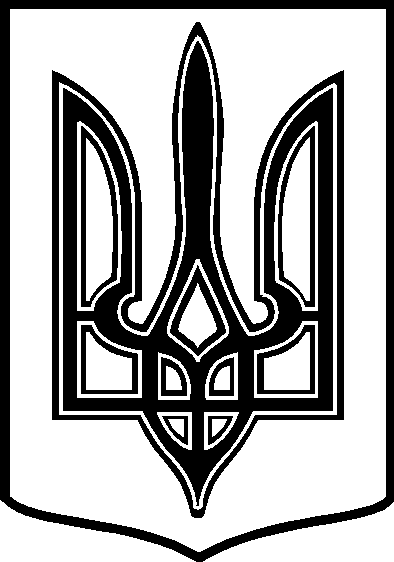 ТАРТАЦЬКА СІЛЬСЬКА РАДА ЧЕЧЕЛЬНИЦЬКОГО РАЙОНУ ВІННИЦЬКОЇ ОБЛАСТІ24805  с. ТАРТАКЧЕЧЕЛЬНИЦЬКОГО РАЙОНУ  ВІННИЦЬКОЇ ОБЛАСТІВул.. Підгаєцького , 222 _тел.:2-22-42,2-81-17                                                      Розпорядження  № 9/02-09 від  09 вересня  2016 рокуПро скликання  9  сесії 7 скликання Тартацької сільської ради .Керуючись вимогами п.1 ст.42 Закону  України « Про місцеве самоврядування в Україні», ст.4 Закону України « Про статус депутатів місцевих рад»  Скликати  07  жовтня  2016  року  9  сесію 7 скликання  Тартацької сільської ради  о 14 годині в приміщення Тартацької сільської ради з порядком денним :    Про внесення змін та доповнень до Додатків №2 ,№ 3 , № 4 , № 5  до рішення № 23          3 сесії 7  скликання від  08.12.2015 року  «Про затвердження основних напрямків         Програми економічного та соціального розвитку  сіл Тартацької  територіальної            громади  та сільських програм  на 2016 рік. Про затвердження Програми розвитку спорту по Тартацькій сільській раді на 2016 рік Про надання матеріальних  допомог  жителям с. Тартак Про затвердження угоди про передачу коштів на здійснення видатків місцевих бюджетів ,        що не враховуються при визначенні міжбюджетних трансфертів до районного бюджету.5. Про внесення змін до сільського бюджету на 2016 рік .6.Про  затвердження розпоряджень сільського голови 7.  Про  створення спортивної площадки .  8.  Про передачу безкоштовно у власність земельних ділянок та затвердження      технічних документацій  із землеустрою щодо встановлення ( відновлення )          меж земельних  ділянок в натурі ( на місцевості ) 9. Про погодження надання земельної ділянки для ведення   особистого селянського        господарства безоплатно в приватну власність  гр. Мацюрі І.І.Про закупівлю водяного глибинного водяного насоса для забезпечення водопостачання по вулицях  Миру та Шевченка   Сільський голова :                                                   В.В. Демченко  